MEMBERSHIP FORM(Please fill the form in CAPITAL LETTERS)Application for the membership type (Please tick the appropriate box)Name:		Dr./Prof./Mr./Mrs./Ms	…………………………………………………………………………………………………..Date of Birth:	………………………………………………..		Qualification: ……………………………………………………Designation:	………………………………………………..		Organisation: ……………………………………………………Office Address: 	…………………………………………………………………………………………………………………………………………		………………………………………………………………………………………………PIN   …………………………………Permanent Address: …………………………………………………………………………………………………………………………………		………………………………………………………………………………………………PIN   …………………………………Email ID:	……………………………………………………………………………….Mobile No.: …………………………………….DECLARATIONI, ……………………………………………………………. hereby apply for the ORDINARY/ STUDENT / LIFE / CORPORATE Membership of the Association and shall abide by the byelaws of the Association, if registered. Please find the payment details as below.  Cheque /DD No.:……………………………………………………..	Date: ………………………………………………………………..Name of the Bank: ………………………………………………….	Amount (Rs.):……………………………………………………(For Online payment, please provide UTR/Transaction No. ………………………………. Date: …………………………) copy along with duly filled membership form) Place: …………………………………… 	Date: ……………………………….. Signature: ………………………………………………*The incomplete form is liable to be rejected.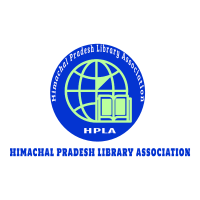 Himachal Pradesh Library Association (HPLA)Registered under H.P. Societies Registration Act 2006 (Act No. 25 of 2006)c/o Sh. Prem Chand, Red Stone Building, Ground Floor, Near Ganga Palace, Summer Hill, Shimla, Himachal Pradesh (India) – 171 005Web: www.hplas.org, Contact No. 9418045822, 9555626161 Email- hpla.india@gmail.comStudentOrdinaryLifeFOR STUDENT MEMBERSHIPI, Mr./Ms.……………………………………………Course ………………………………………….Department……………………….., student of  ……………………………………………………………….. under the registration/enrolment no. ………………………………………….. for the academic session ……………………………….. Signature of the Student:						Date:									Signature of the HoD (with Seal)FOR OFFICE USE ONLYMembership Accepted /Rejected / Deferred in the Meeting held on…………………………………………………………HPLA Membership No.: ……………………………………………….. 	Membership Type: …………………………………………..Receipt No.: ……………………….Amount (Rs.): ……………………….. Date: …………………. Book No: ……………..........(President/General Secretary)MEMBERSHIP FEEMEMBERSHIP FEEMEMBERSHIP FEEThe Cheque/Demand Draft may be drawn in favour of HIMACHAL PRADESH LIBRARY ASSOCIATION payable at SHIMLA and sent to c/o Sh. Prem Chand, Red Stone Building, Ground Floor, Near Ganga Palace, Summer Hill, Shimla, Himachal Pradesh (India) – 171 005. You may also pay through RTGS/NEFT. Bank Name–State Bank of India, Branch –Boileauganj (Shimla)Account No.-  39027217450                  IFSC Code: SBIN0006785Ordinary*AnnualRs. 200.00The Cheque/Demand Draft may be drawn in favour of HIMACHAL PRADESH LIBRARY ASSOCIATION payable at SHIMLA and sent to c/o Sh. Prem Chand, Red Stone Building, Ground Floor, Near Ganga Palace, Summer Hill, Shimla, Himachal Pradesh (India) – 171 005. You may also pay through RTGS/NEFT. Bank Name–State Bank of India, Branch –Boileauganj (Shimla)Account No.-  39027217450                  IFSC Code: SBIN0006785StudentAnnualRs.100.00The Cheque/Demand Draft may be drawn in favour of HIMACHAL PRADESH LIBRARY ASSOCIATION payable at SHIMLA and sent to c/o Sh. Prem Chand, Red Stone Building, Ground Floor, Near Ganga Palace, Summer Hill, Shimla, Himachal Pradesh (India) – 171 005. You may also pay through RTGS/NEFT. Bank Name–State Bank of India, Branch –Boileauganj (Shimla)Account No.-  39027217450                  IFSC Code: SBIN0006785Life*LifeRs.1500.00The Cheque/Demand Draft may be drawn in favour of HIMACHAL PRADESH LIBRARY ASSOCIATION payable at SHIMLA and sent to c/o Sh. Prem Chand, Red Stone Building, Ground Floor, Near Ganga Palace, Summer Hill, Shimla, Himachal Pradesh (India) – 171 005. You may also pay through RTGS/NEFT. Bank Name–State Bank of India, Branch –Boileauganj (Shimla)Account No.-  39027217450                  IFSC Code: SBIN0006785The Cheque/Demand Draft may be drawn in favour of HIMACHAL PRADESH LIBRARY ASSOCIATION payable at SHIMLA and sent to c/o Sh. Prem Chand, Red Stone Building, Ground Floor, Near Ganga Palace, Summer Hill, Shimla, Himachal Pradesh (India) – 171 005. You may also pay through RTGS/NEFT. Bank Name–State Bank of India, Branch –Boileauganj (Shimla)Account No.-  39027217450                  IFSC Code: SBIN0006785The Cheque/Demand Draft may be drawn in favour of HIMACHAL PRADESH LIBRARY ASSOCIATION payable at SHIMLA and sent to c/o Sh. Prem Chand, Red Stone Building, Ground Floor, Near Ganga Palace, Summer Hill, Shimla, Himachal Pradesh (India) – 171 005. You may also pay through RTGS/NEFT. Bank Name–State Bank of India, Branch –Boileauganj (Shimla)Account No.-  39027217450                  IFSC Code: SBIN0006785